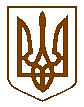 Баришівська селищна рада                                                                                                                                Броварського районуКиївської областіVIII скликання  Р І Ш Е Н Н Я	26.02.2021                                                                        № 297-06-08                                         Про надання дозволу на виготовлення технічної документації із землеустрою щодо інвентаризації земельних ділянок комунальної власності для ведення товарного сільськогосподарського виробництва під господарськими будівлями та дворами             На підставі  ст. 12, 122, 184, 186, 186-1 Земельного кодексу України, ст. 19, 26, 35, 57 Закону України «Про землеустрій», Закону України «Про внесення змін до деяких законодавчих актів України щодо розмежування земель державної і комунальної власності», Закону України «Про державний земельний кадастр», постановою Кабінету Міністрів України «Про затвердження Порядку проведення інвентаризації земель» від 23 травня 2012 року №513, ст. 26 Закону України «Про місцеве самоврядування в Україні», з метою впорядкування угідь, здійснення контролю за раціональним використанням земель Баришівської селещної ради, необхідністю проведення інвентаризації земельних ділянок для ведення товарного сільськогосподарського виробництва на територіях старостинських округів Баришівської селищної ради за межами населених пунктів, враховуючи пропозиції  постійної комісії з  питань  регулювання  земельних ресурсів та  відносин, містобудування та архітектури охорони довкілля та благоустрою населених пунктів, селищна рада в и р і ш и л а:      1.Надати дозвіл на розроблення технічної документації із землеустрою щодо інвентаризації земельних ділянок комунальної власності для ведення товарного сільськогосподарського виробництва під господарськими будівлями та дворами на території старостинських округів Баришівської селищної ради:Бзівського  старостинського округу;Веселинівського старостинського округу;Волошинівського старостинського округу;Гостролуцького старостинського округу;Дернівського старостинського округу;Коржівського старостинського округу;Корніївського старостинського округу;Лукашівського старостинського округу;Лук’янівського старостинського округу;Масківецького старостинського округу;Морозівського старостинського округу;Паришківського старостинському округу;Перемозького старостинського округу;Подільського старостинського округу;Рудницького старостинського округу;Сезенківського старостинського округу;Селищанського старостинського округу;Селичівського старостинського округу.       2.Площі земельних ділянок будуть уточнені матеріалами технічної документації із землеустрою щодо інвентаризації земельних ділянок комунальної власності.      3.Замовити розроблення технічної документації із землеустрою щодо інвентаризації земель комунальної власності.4. Технічну документацію із землеустрою щодо інвентаризації земельних     ділянок комунальної власності погодити відповідно до вимог чинного законодавства.5. Визнати таким, що втратило чинність рішення Баришівської селищної ради від 22.06.2020 № 1225-26-07.      6. Оприлюднити рішення на офіційному веб-сайті Баришівської селищної ради.		                7. Контроль за виконанням рішення покласти на постійну комісію з питань  регулювання  земельних ресурсів та  відносин, містобудування та архітектури охорони довкілля та благоустрою населених пунктів.    Селищний голова                                         Олександр ВАРЕНІЧЕНКО